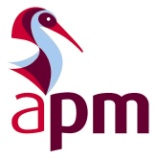 Role Description – Professional Standards Co-ordinatorPerson Specification - Professional Standards Co-ordinatorBehaviours / competenciesRole titleProfessional Standards Co-ordinatorGrade2DepartmentProfessional StandardsReports to (1)Professional Standards Manager Professional Standards Manager Direct ReportsNoneKey relationships / interfaces (1)InternalPS team, Service Delivery; Finance team; Commercial team; IT; Portfolio Team PS team, Service Delivery; Finance team; Commercial team; IT; Portfolio Team PS team, Service Delivery; Finance team; Commercial team; IT; Portfolio Team Key relationships / interfaces (1)ExternalExaminers and Markers; Assessors; Accredited providers; candidates; Scheme and Compliance Committee; Technical Assurance Group(s); Senior Examiner Teams; question writers.Examiners and Markers; Assessors; Accredited providers; candidates; Scheme and Compliance Committee; Technical Assurance Group(s); Senior Examiner Teams; question writers.Examiners and Markers; Assessors; Accredited providers; candidates; Scheme and Compliance Committee; Technical Assurance Group(s); Senior Examiner Teams; question writers.Role purpose (2)To contribute to the maintenance and effective operation of APM’s qualifications, standards and associated assessments and to provide operational support to PS team. To contribute to the maintenance and effective operation of APM’s qualifications, standards and associated assessments and to provide operational support to PS team. To contribute to the maintenance and effective operation of APM’s qualifications, standards and associated assessments and to provide operational support to PS team. To contribute to the maintenance and effective operation of APM’s qualifications, standards and associated assessments and to provide operational support to PS team. Breadth of responsibility (3)Maintenance of the APM’s assessment material and quality metrics reported to agreed parameters for scrutiny by Senior Examiners and Standards and Qualifications Managers, Development Managers and Quality Manager – Professional Standards and to inform decision making and continuous improvement. Maintenance of the APM’s assessment material and quality metrics reported to agreed parameters for scrutiny by Senior Examiners and Standards and Qualifications Managers, Development Managers and Quality Manager – Professional Standards and to inform decision making and continuous improvement. Maintenance of the APM’s assessment material and quality metrics reported to agreed parameters for scrutiny by Senior Examiners and Standards and Qualifications Managers, Development Managers and Quality Manager – Professional Standards and to inform decision making and continuous improvement. Maintenance of the APM’s assessment material and quality metrics reported to agreed parameters for scrutiny by Senior Examiners and Standards and Qualifications Managers, Development Managers and Quality Manager – Professional Standards and to inform decision making and continuous improvement. Dimensions and limits of authority (4)Significant changes in direction or input to the PS qualifications and standards and or strategy are referred to the line manager.Significant changes in direction or input to the PS qualifications and standards and or strategy are referred to the line manager.Significant changes in direction or input to the PS qualifications and standards and or strategy are referred to the line manager.Significant changes in direction or input to the PS qualifications and standards and or strategy are referred to the line manager.Key responsibilities / accountabilities (5)Key performance measures (6)Maintain the question banks for relevant qualificationsCoordinate question writing processCoordinate gap analysis processCoordinate question writer trainingCoordinate questions from writers through to review and sign offCoordinate Senior Examiner meetings and the sign off of questionsCoordinate the creation of exam papers and assessment materialsProduce draft master question papers in line with the specification for review by the Senior Examiner TeamCoordinate the design of new papersCoordinate access to answer guides for the marker/assessor poolCoordinate feedback from markers/assessors and make amendments in line with scheduled changesConfiguration management Develop and maintain standard processes for document storage and control of documents for relevant partiesCoordinate new/updates to all documentation, e.g. syllabus and guidanceCoordinate archive with audit trail maintainedCoordinate central repository for documentation for specific qualifications / standardsMonitor contractual details for associate teams and advise on any amendments, renewals and revisionsMeeting management Arrange, coordinate and minute meetings as requiredStandardisations and Quality AssuranceCoordinate standardisation exercises including sending out exercises, collating responses and sending to relevant parties Coordinate outputs and updates onto our customer management system Coordinate random performance sampling and outputs ready for Lead Quality ReviewerReportingDefine reporting parameters for Qualifications and Standards – informing system changes where appropriateCoordinate quality reporting to Accredited Training Providers and inform standardisation activitiesCoordinate reporting outputs and provide status updates to the relevant Qualifications and Standards Manager with regards to Assessor performance measuresGeneralSupport the delivery of work for the Chartered Standard, in particular assessor training, CPD monitoring and accredited assessment providersCoordinate payments and purchase orders for relevant qualifications / standardsContribute to budget planning with the Professional Standards Manager and provide evidence of previous spend where applicableLiaise with Professional Standards Manager to balance priorities between BAU and Project activityCoordinate appropriate communications to relevant stakeholdersAttributeDescriptionEssential / desirableQualifications (7)Educated to A level or equivalent, or have relevant work experienceEssentialExperience (8)Experience of analysing and presenting dataExperience of working within a regulated qualifications environmentExperience of working with dispersed teamsExperience of arranging meetingsExperience of recording notes and actions from meetingsEssentialDesirableDesirableEssentialEssentialKnowledgeKnowledge of examination techniques and approachesKnowledge of competence –based assessment techniques and approachesKnowledge of question-bank development and maintenanceDesirableDesirableDesirableSkillsWell-developed administrative skillsExcellent PC and IT skills, including Word, Excel, PowerPoint, and item bank softwareGood organisational abilityAble to work to deadlines and to work independentlyEssentialEssentialEssentialEssentialBehaviour / competency (9)Analytical thinking Concern for accuracyPlanning and organisingResilienceTechnical and professional expertiseEssentialEssentialEssentialEssentialEssentialSupporting BehavioursSupporting BehavioursBehaviourDescriptionCommunicationAbility to communicate to colleagues, examiners and similar professionals, customers and candidatesCustomer and Supplier FocusAbility to act in a customer-focused way whilst not always being able to provide the customer with the outcome they want (e.g. for appeals)Working Together / TeamworkAbility to work within a dispersed team (examiners, markers, item writers) as well as with those within the PS teamLeadership and Developing PeopleAbility to help professionals develop additional knowledge, capability and understandingBehaviour /CompetencyBrief descriptionAdaptabilityWillingness to accept change and ability to maintain effectiveness in a changing environment.Analytical thinkingAbility to tackle issues and problems in a logical, step-by-step way.Communication skillsAbility to communicate appropriate, concise and accurate information in written and verbal formatsConcern for accuracyDesire to ensure accuracy and quality in work deliveredCreativity & innovationWillingness to challenge assumptions and ability to adapt or generate imaginative and innovative ideasCustomer focusAbility to understand the needs and priorities of customers (inside and outside the organisation) and the desire to meet their expectationsDecisivenessAbility to make swift decisions and judgments even in the face of ambiguity or criticismDeveloping and coaching othersAbility to assist team members in reaching full potential through feedback, coaching, development and trainingInfluence and persuasionAbility to convince others to your own point of view, to gain acceptance, support and commitmentInitiative and proactivityAbility to pre-empt problems and seize opportunities without waiting to be toldInterpersonal skillsAbility to understand and interpret other people’s behaviour, concerns and motivesLeadershipWillingness and ability to lead, guide and motivate others towards a common goalPlanning and organizingAbility to develop clear, efficient and logical approaches to workRelationship buildingAbility to build and maintain networks of business contacts in and beyond the company who may contribute to successResilienceAbility to maintain control and performance during stressful situationsResults orientationTendency to set high goals for self and others, focusing on the delivery of targets, quality and deadlinesTechnical and professional expertiseAbility to make effective and appropriate use of technical skills and knowledge